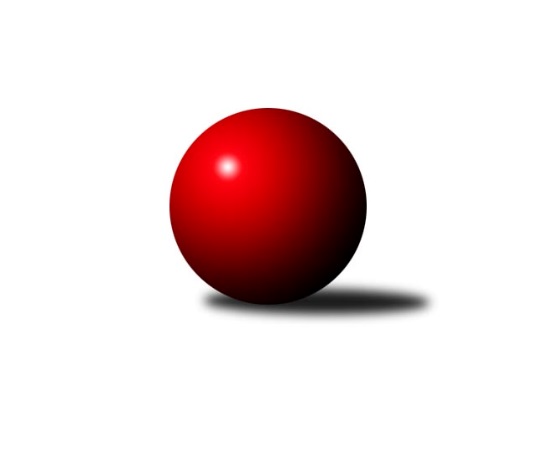 Č.6Ročník 2021/2022	23.5.2024 Okresní přebor - skupina A 2021/2022Statistika 6. kolaTabulka družstev:		družstvo	záp	výh	rem	proh	skore	sety	průměr	body	plné	dorážka	chyby	1.	TJ Sokol Údlice B	5	5	0	0	27.0 : 3.0 	(32.0 : 8.0)	1604	10	1131	473	38	2.	TJ Sokol Duchcov C	5	4	0	1	20.5 : 9.5 	(25.0 : 15.0)	1639	8	1153	487	40.8	3.	TJ Elektrárny Kadaň C	6	4	0	2	22.5 : 13.5 	(27.5 : 20.5)	1610	8	1148	462	35	4.	TJ Sokol Údlice C	6	4	0	2	20.0 : 16.0 	(27.5 : 20.5)	1563	8	1097	466	38.8	5.	TJ Slovan Vejprty	6	4	0	2	17.5 : 18.5 	(20.0 : 28.0)	1530	8	1099	432	44.8	6.	KK Hvězda Trnovany	5	3	0	2	19.0 : 11.0 	(23.0 : 17.0)	1637	6	1130	507	27.8	7.	SKK Bílina B	5	2	0	3	14.5 : 15.5 	(19.0 : 21.0)	1536	4	1096	441	43	8.	Sokol Spořice B	5	2	0	3	14.0 : 16.0 	(20.0 : 20.0)	1533	4	1114	419	47.2	9.	TJ Lokomotiva Žatec B	5	1	0	4	6.0 : 24.0 	(13.0 : 27.0)	1475	2	1068	407	52.6	10.	TJ KK Louny B	6	1	0	5	11.0 : 25.0 	(17.0 : 31.0)	1537	2	1105	432	48	11.	Sokol Spořice C	6	0	0	6	8.0 : 28.0 	(16.0 : 32.0)	1421	0	1044	376	51.3Tabulka doma:		družstvo	záp	výh	rem	proh	skore	sety	průměr	body	maximum	minimum	1.	KK Hvězda Trnovany	3	3	0	0	17.0 : 1.0 	(18.0 : 6.0)	1686	6	1700	1675	2.	TJ Sokol Duchcov C	3	3	0	0	13.5 : 4.5 	(15.0 : 9.0)	1648	6	1679	1607	3.	TJ Sokol Údlice C	4	3	0	1	14.0 : 10.0 	(19.5 : 12.5)	1560	6	1599	1515	4.	TJ Sokol Údlice B	2	2	0	0	10.0 : 2.0 	(12.0 : 4.0)	1644	4	1647	1641	5.	Sokol Spořice B	3	2	0	1	12.0 : 6.0 	(14.5 : 9.5)	1483	4	1596	1422	6.	TJ Slovan Vejprty	3	2	0	1	10.0 : 8.0 	(12.0 : 12.0)	1547	4	1616	1482	7.	TJ Elektrárny Kadaň C	1	1	0	0	6.0 : 0.0 	(8.0 : 0.0)	1729	2	1729	1729	8.	TJ KK Louny B	3	1	0	2	8.0 : 10.0 	(11.0 : 13.0)	1638	2	1687	1569	9.	TJ Lokomotiva Žatec B	3	1	0	2	4.0 : 14.0 	(9.0 : 15.0)	1446	2	1539	1391	10.	SKK Bílina B	2	0	0	2	3.0 : 9.0 	(7.0 : 9.0)	1520	0	1534	1506	11.	Sokol Spořice C	3	0	0	3	4.0 : 14.0 	(8.0 : 16.0)	1466	0	1491	1426Tabulka venku:		družstvo	záp	výh	rem	proh	skore	sety	průměr	body	maximum	minimum	1.	TJ Sokol Údlice B	3	3	0	0	17.0 : 1.0 	(20.0 : 4.0)	1590	6	1630	1533	2.	TJ Elektrárny Kadaň C	5	3	0	2	16.5 : 13.5 	(19.5 : 20.5)	1580	6	1659	1467	3.	SKK Bílina B	3	2	0	1	11.5 : 6.5 	(12.0 : 12.0)	1541	4	1639	1464	4.	TJ Slovan Vejprty	3	2	0	1	7.5 : 10.5 	(8.0 : 16.0)	1525	4	1549	1482	5.	TJ Sokol Duchcov C	2	1	0	1	7.0 : 5.0 	(10.0 : 6.0)	1635	2	1791	1479	6.	TJ Sokol Údlice C	2	1	0	1	6.0 : 6.0 	(8.0 : 8.0)	1578	2	1595	1560	7.	Sokol Spořice B	2	0	0	2	2.0 : 10.0 	(5.5 : 10.5)	1558	0	1558	1557	8.	KK Hvězda Trnovany	2	0	0	2	2.0 : 10.0 	(5.0 : 11.0)	1613	0	1634	1591	9.	TJ Lokomotiva Žatec B	2	0	0	2	2.0 : 10.0 	(4.0 : 12.0)	1505	0	1570	1439	10.	Sokol Spořice C	3	0	0	3	4.0 : 14.0 	(8.0 : 16.0)	1408	0	1420	1388	11.	TJ KK Louny B	3	0	0	3	3.0 : 15.0 	(6.0 : 18.0)	1503	0	1556	1475Tabulka podzimní části:		družstvo	záp	výh	rem	proh	skore	sety	průměr	body	doma	venku	1.	TJ Sokol Údlice B	5	5	0	0	27.0 : 3.0 	(32.0 : 8.0)	1604	10 	2 	0 	0 	3 	0 	0	2.	TJ Sokol Duchcov C	5	4	0	1	20.5 : 9.5 	(25.0 : 15.0)	1639	8 	3 	0 	0 	1 	0 	1	3.	TJ Elektrárny Kadaň C	6	4	0	2	22.5 : 13.5 	(27.5 : 20.5)	1610	8 	1 	0 	0 	3 	0 	2	4.	TJ Sokol Údlice C	6	4	0	2	20.0 : 16.0 	(27.5 : 20.5)	1563	8 	3 	0 	1 	1 	0 	1	5.	TJ Slovan Vejprty	6	4	0	2	17.5 : 18.5 	(20.0 : 28.0)	1530	8 	2 	0 	1 	2 	0 	1	6.	KK Hvězda Trnovany	5	3	0	2	19.0 : 11.0 	(23.0 : 17.0)	1637	6 	3 	0 	0 	0 	0 	2	7.	SKK Bílina B	5	2	0	3	14.5 : 15.5 	(19.0 : 21.0)	1536	4 	0 	0 	2 	2 	0 	1	8.	Sokol Spořice B	5	2	0	3	14.0 : 16.0 	(20.0 : 20.0)	1533	4 	2 	0 	1 	0 	0 	2	9.	TJ Lokomotiva Žatec B	5	1	0	4	6.0 : 24.0 	(13.0 : 27.0)	1475	2 	1 	0 	2 	0 	0 	2	10.	TJ KK Louny B	6	1	0	5	11.0 : 25.0 	(17.0 : 31.0)	1537	2 	1 	0 	2 	0 	0 	3	11.	Sokol Spořice C	6	0	0	6	8.0 : 28.0 	(16.0 : 32.0)	1421	0 	0 	0 	3 	0 	0 	3Tabulka jarní části:		družstvo	záp	výh	rem	proh	skore	sety	průměr	body	doma	venku	1.	TJ Sokol Údlice C	0	0	0	0	0.0 : 0.0 	(0.0 : 0.0)	0	0 	0 	0 	0 	0 	0 	0 	2.	SKK Bílina B	0	0	0	0	0.0 : 0.0 	(0.0 : 0.0)	0	0 	0 	0 	0 	0 	0 	0 	3.	TJ Sokol Duchcov C	0	0	0	0	0.0 : 0.0 	(0.0 : 0.0)	0	0 	0 	0 	0 	0 	0 	0 	4.	TJ Slovan Vejprty	0	0	0	0	0.0 : 0.0 	(0.0 : 0.0)	0	0 	0 	0 	0 	0 	0 	0 	5.	TJ Lokomotiva Žatec B	0	0	0	0	0.0 : 0.0 	(0.0 : 0.0)	0	0 	0 	0 	0 	0 	0 	0 	6.	Sokol Spořice C	0	0	0	0	0.0 : 0.0 	(0.0 : 0.0)	0	0 	0 	0 	0 	0 	0 	0 	7.	TJ Elektrárny Kadaň C	0	0	0	0	0.0 : 0.0 	(0.0 : 0.0)	0	0 	0 	0 	0 	0 	0 	0 	8.	Sokol Spořice B	0	0	0	0	0.0 : 0.0 	(0.0 : 0.0)	0	0 	0 	0 	0 	0 	0 	0 	9.	TJ KK Louny B	0	0	0	0	0.0 : 0.0 	(0.0 : 0.0)	0	0 	0 	0 	0 	0 	0 	0 	10.	TJ Sokol Údlice B	0	0	0	0	0.0 : 0.0 	(0.0 : 0.0)	0	0 	0 	0 	0 	0 	0 	0 	11.	KK Hvězda Trnovany	0	0	0	0	0.0 : 0.0 	(0.0 : 0.0)	0	0 	0 	0 	0 	0 	0 	0 Zisk bodů pro družstvo:		jméno hráče	družstvo	body	zápasy	v %	dílčí body	sety	v %	1.	Blažej Kašný 	TJ Sokol Údlice C 	6	/	6	(100%)	11	/	12	(92%)	2.	Jaroslav Seifert 	TJ Elektrárny Kadaň C 	5.5	/	6	(92%)	9.5	/	12	(79%)	3.	Jaroslav Hodinář 	TJ Sokol Údlice B 	5	/	5	(100%)	9	/	10	(90%)	4.	Jiří Müller 	TJ Sokol Duchcov C 	4	/	4	(100%)	8	/	8	(100%)	5.	Vladislav Jedlička 	KK Hvězda Trnovany 	4	/	5	(80%)	7	/	10	(70%)	6.	Roman Moucha 	SKK Bílina B 	4	/	5	(80%)	6	/	10	(60%)	7.	Josef Hudec 	TJ Slovan Vejprty 	4	/	6	(67%)	6	/	12	(50%)	8.	Josef Otta st.	TJ Sokol Duchcov C 	3.5	/	5	(70%)	7	/	10	(70%)	9.	Václav Valenta st.	TJ KK Louny B 	3	/	3	(100%)	5	/	6	(83%)	10.	Michal Šlajchrt 	TJ Sokol Údlice B 	3	/	4	(75%)	7	/	8	(88%)	11.	Eduard Houdek 	TJ Sokol Údlice B 	3	/	4	(75%)	6	/	8	(75%)	12.	Milan Černý 	Sokol Spořice B 	3	/	4	(75%)	5	/	8	(63%)	13.	Martin Bergerhof 	KK Hvězda Trnovany 	3	/	5	(60%)	7	/	10	(70%)	14.	Jan Čermák 	TJ Lokomotiva Žatec B 	3	/	5	(60%)	7	/	10	(70%)	15.	Josef Malár 	TJ Slovan Vejprty 	3	/	5	(60%)	7	/	10	(70%)	16.	Rudolf Podhola 	SKK Bílina B 	3	/	5	(60%)	6	/	10	(60%)	17.	Petr Petřík 	KK Hvězda Trnovany 	3	/	5	(60%)	5	/	10	(50%)	18.	Jan Zach 	TJ Elektrárny Kadaň C 	3	/	6	(50%)	8	/	12	(67%)	19.	Jiřina Kařízková 	Sokol Spořice C 	3	/	6	(50%)	6	/	12	(50%)	20.	Lada Strnadová 	TJ Elektrárny Kadaň C 	3	/	6	(50%)	5	/	12	(42%)	21.	Pavel Nocar ml.	TJ Elektrárny Kadaň C 	3	/	6	(50%)	5	/	12	(42%)	22.	Jitka Jindrová 	Sokol Spořice B 	2	/	2	(100%)	4	/	4	(100%)	23.	Václav Šulc 	TJ Sokol Údlice B 	2	/	2	(100%)	4	/	4	(100%)	24.	Miroslav Farkaš 	TJ Slovan Vejprty 	2	/	2	(100%)	3	/	4	(75%)	25.	Antonín Šulc 	TJ Sokol Údlice B 	2	/	2	(100%)	2	/	4	(50%)	26.	Štěpán Kandl 	KK Hvězda Trnovany 	2	/	3	(67%)	3	/	6	(50%)	27.	František Pfeifer 	TJ KK Louny B 	2	/	3	(67%)	3	/	6	(50%)	28.	Karel Nudčenko 	TJ Sokol Údlice C 	2	/	4	(50%)	5.5	/	8	(69%)	29.	Miroslav Lazarčik 	Sokol Spořice B 	2	/	4	(50%)	4.5	/	8	(56%)	30.	Jaroslava Paganiková 	TJ Sokol Údlice C 	2	/	4	(50%)	4	/	8	(50%)	31.	Roman Exner 	TJ Sokol Duchcov C 	2	/	4	(50%)	4	/	8	(50%)	32.	Michal Láska 	TJ Sokol Duchcov C 	2	/	4	(50%)	4	/	8	(50%)	33.	Gustav Marenčák 	Sokol Spořice B 	2	/	4	(50%)	4	/	8	(50%)	34.	Miroslav Kesner 	TJ KK Louny B 	2	/	4	(50%)	3	/	8	(38%)	35.	Jana Černá 	Sokol Spořice C 	2	/	6	(33%)	5	/	12	(42%)	36.	Milada Pšeničková 	Sokol Spořice C 	2	/	6	(33%)	4	/	12	(33%)	37.	Veronika Šílová 	SKK Bílina B 	1.5	/	4	(38%)	4	/	8	(50%)	38.	Jindřich Šebelík 	TJ Sokol Údlice B 	1	/	1	(100%)	2	/	2	(100%)	39.	Jaroslav Novák 	TJ Sokol Údlice B 	1	/	2	(50%)	2	/	4	(50%)	40.	Jiří Suchánek 	TJ Sokol Údlice C 	1	/	2	(50%)	2	/	4	(50%)	41.	Ondřej Koblih 	KK Hvězda Trnovany 	1	/	2	(50%)	1	/	4	(25%)	42.	Petr Vokálek 	Sokol Spořice B 	1	/	3	(33%)	2.5	/	6	(42%)	43.	Miroslava Zemánková 	TJ Sokol Duchcov C 	1	/	3	(33%)	2	/	6	(33%)	44.	Barbora Salajková Němečková 	SKK Bílina B 	1	/	3	(33%)	2	/	6	(33%)	45.	Jana Černíková 	SKK Bílina B 	1	/	3	(33%)	1	/	6	(17%)	46.	Milan Daniš 	TJ Sokol Údlice C 	1	/	4	(25%)	5	/	8	(63%)	47.	Tomáš Kesner 	TJ KK Louny B 	1	/	4	(25%)	3	/	8	(38%)	48.	Veronika Rajtmajerová 	TJ Lokomotiva Žatec B 	1	/	4	(25%)	2	/	8	(25%)	49.	Miroslav Sodomka 	TJ KK Louny B 	1	/	4	(25%)	2	/	8	(25%)	50.	Milan Lanzendörfer 	TJ Slovan Vejprty 	1	/	4	(25%)	1	/	8	(13%)	51.	Arnošt Werschall 	TJ Slovan Vejprty 	0.5	/	1	(50%)	1	/	2	(50%)	52.	Miroslav Vízek 	TJ Lokomotiva Žatec B 	0	/	1	(0%)	1	/	2	(50%)	53.	Adam Jelínek 	TJ Lokomotiva Žatec B 	0	/	1	(0%)	0	/	2	(0%)	54.	Johan Hablawetz 	TJ Slovan Vejprty 	0	/	1	(0%)	0	/	2	(0%)	55.	Petr Teinzer 	TJ Lokomotiva Žatec B 	0	/	2	(0%)	1	/	4	(25%)	56.	Michal Janči 	TJ Sokol Údlice C 	0	/	2	(0%)	0	/	4	(0%)	57.	Radek Mihal 	TJ Sokol Údlice C 	0	/	2	(0%)	0	/	4	(0%)	58.	Milan Bašta 	TJ KK Louny B 	0	/	2	(0%)	0	/	4	(0%)	59.	Pavel Vacinek 	TJ Lokomotiva Žatec B 	0	/	3	(0%)	1	/	6	(17%)	60.	Jana Salačová 	TJ KK Louny B 	0	/	3	(0%)	1	/	6	(17%)	61.	Pavla Vacinková 	TJ Lokomotiva Žatec B 	0	/	3	(0%)	1	/	6	(17%)	62.	Milan Mestek 	Sokol Spořice B 	0	/	3	(0%)	0	/	6	(0%)	63.	Bohuslav Hoffman 	TJ Slovan Vejprty 	0	/	5	(0%)	2	/	10	(20%)	64.	Boleslava Slunéčková 	Sokol Spořice C 	0	/	6	(0%)	1	/	12	(8%)Průměry na kuželnách:		kuželna	průměr	plné	dorážka	chyby	výkon na hráče	1.	Kadaň, 1-2	1639	1158	481	38.0	(409.8)	2.	Louny, 1-2	1630	1164	466	43.7	(407.7)	3.	Duchcov, 1-4	1611	1143	467	38.7	(402.8)	4.	Údlice, 1-2	1571	1112	458	37.3	(392.8)	5.	Bílina, 1-2	1553	1113	440	42.5	(388.3)	6.	Vejprty, 1-2	1544	1097	447	46.5	(386.2)	7.	Sokol Spořice, 1-2	1478	1071	407	47.1	(369.7)	8.	Žatec, 1-2	1475	1045	430	48.5	(369.0)Nejlepší výkony na kuželnách:Kadaň, 1-2TJ Elektrárny Kadaň C	1729	2. kolo	Jaroslav Seifert 	TJ Elektrárny Kadaň C	453	2. koloTJ Slovan Vejprty	1549	2. kolo	Jan Zach 	TJ Elektrárny Kadaň C	436	2. kolo		. kolo	Lada Strnadová 	TJ Elektrárny Kadaň C	422	2. kolo		. kolo	Josef Hudec 	TJ Slovan Vejprty	419	2. kolo		. kolo	Pavel Nocar ml.	TJ Elektrárny Kadaň C	418	2. kolo		. kolo	Bohuslav Hoffman 	TJ Slovan Vejprty	386	2. kolo		. kolo	Josef Malár 	TJ Slovan Vejprty	373	2. kolo		. kolo	Milan Lanzendörfer 	TJ Slovan Vejprty	371	2. koloLouny, 1-2TJ Sokol Duchcov C	1791	2. kolo	Jiří Müller 	TJ Sokol Duchcov C	486	2. koloTJ KK Louny B	1687	2. kolo	Jaroslav Seifert 	TJ Elektrárny Kadaň C	464	3. koloTJ KK Louny B	1659	5. kolo	František Pfeifer 	TJ KK Louny B	458	5. koloTJ Elektrárny Kadaň C	1659	3. kolo	Josef Otta st.	TJ Sokol Duchcov C	455	2. koloTJ KK Louny B	1569	3. kolo	František Pfeifer 	TJ KK Louny B	454	2. koloSokol Spořice C	1420	5. kolo	Václav Valenta st.	TJ KK Louny B	444	2. kolo		. kolo	Michal Láska 	TJ Sokol Duchcov C	431	2. kolo		. kolo	Miroslav Kesner 	TJ KK Louny B	423	5. kolo		. kolo	František Pfeifer 	TJ KK Louny B	420	3. kolo		. kolo	Miroslava Zemánková 	TJ Sokol Duchcov C	419	2. koloDuchcov, 1-4KK Hvězda Trnovany	1700	4. kolo	Martin Bergerhof 	KK Hvězda Trnovany	472	6. koloKK Hvězda Trnovany	1683	2. kolo	Jiří Müller 	TJ Sokol Duchcov C	469	1. koloTJ Sokol Duchcov C	1679	4. kolo	Martin Bergerhof 	KK Hvězda Trnovany	457	2. koloKK Hvězda Trnovany	1675	6. kolo	Martin Bergerhof 	KK Hvězda Trnovany	456	4. koloTJ Sokol Duchcov C	1658	1. kolo	Jan Čermák 	TJ Lokomotiva Žatec B	452	5. koloSKK Bílina B	1639	1. kolo	Vladislav Jedlička 	KK Hvězda Trnovany	450	4. koloTJ Sokol Duchcov C	1607	5. kolo	Jaroslav Seifert 	TJ Elektrárny Kadaň C	441	4. koloTJ Lokomotiva Žatec B	1570	2. kolo	Jiří Müller 	TJ Sokol Duchcov C	434	4. koloTJ Elektrárny Kadaň C	1569	4. kolo	Josef Otta st.	TJ Sokol Duchcov C	429	5. koloSokol Spořice B	1558	4. kolo	Josef Otta st.	TJ Sokol Duchcov C	428	4. koloÚdlice, 1-2TJ Sokol Údlice B	1647	3. kolo	Blažej Kašný 	TJ Sokol Údlice C	490	4. koloTJ Sokol Údlice B	1641	1. kolo	Jaroslava Paganiková 	TJ Sokol Údlice C	450	6. koloKK Hvězda Trnovany	1634	3. kolo	Blažej Kašný 	TJ Sokol Údlice C	450	6. koloTJ Sokol Údlice C	1599	4. kolo	Blažej Kašný 	TJ Sokol Údlice C	445	2. koloTJ Sokol Údlice C	1595	1. kolo	Blažej Kašný 	TJ Sokol Údlice C	437	1. koloTJ Elektrárny Kadaň C	1590	5. kolo	Blažej Kašný 	TJ Sokol Údlice C	436	5. koloTJ Sokol Údlice C	1565	6. kolo	Václav Šulc 	TJ Sokol Údlice B	436	1. koloTJ Sokol Údlice C	1559	2. kolo	Michal Šlajchrt 	TJ Sokol Údlice B	433	3. koloSokol Spořice B	1557	2. kolo	Petr Petřík 	KK Hvězda Trnovany	428	3. koloTJ Sokol Údlice C	1515	5. kolo	Martin Bergerhof 	KK Hvězda Trnovany	417	3. koloBílina, 1-2TJ Sokol Údlice B	1630	4. kolo	Eduard Houdek 	TJ Sokol Údlice B	442	4. koloTJ Slovan Vejprty	1543	6. kolo	Roman Moucha 	SKK Bílina B	431	6. koloSKK Bílina B	1534	6. kolo	Jaroslav Hodinář 	TJ Sokol Údlice B	420	4. koloSKK Bílina B	1506	4. kolo	Josef Hudec 	TJ Slovan Vejprty	410	6. kolo		. kolo	Rudolf Podhola 	SKK Bílina B	407	4. kolo		. kolo	Miroslav Farkaš 	TJ Slovan Vejprty	402	6. kolo		. kolo	Roman Moucha 	SKK Bílina B	398	4. kolo		. kolo	Michal Šlajchrt 	TJ Sokol Údlice B	387	4. kolo		. kolo	Jaroslav Novák 	TJ Sokol Údlice B	381	4. kolo		. kolo	Milan Lanzendörfer 	TJ Slovan Vejprty	374	6. koloVejprty, 1-2TJ Slovan Vejprty	1616	5. kolo	Blažej Kašný 	TJ Sokol Údlice C	446	3. koloKK Hvězda Trnovany	1591	5. kolo	Josef Hudec 	TJ Slovan Vejprty	427	5. koloTJ Sokol Údlice C	1560	3. kolo	Martin Bergerhof 	KK Hvězda Trnovany	421	5. koloTJ Slovan Vejprty	1542	1. kolo	Josef Malár 	TJ Slovan Vejprty	412	1. koloTJ Slovan Vejprty	1482	3. kolo	Miroslav Farkaš 	TJ Slovan Vejprty	411	5. koloTJ KK Louny B	1477	1. kolo	Petr Petřík 	KK Hvězda Trnovany	404	5. kolo		. kolo	Josef Hudec 	TJ Slovan Vejprty	403	1. kolo		. kolo	Vladislav Jedlička 	KK Hvězda Trnovany	403	5. kolo		. kolo	Jaroslava Paganiková 	TJ Sokol Údlice C	402	3. kolo		. kolo	Josef Hudec 	TJ Slovan Vejprty	391	3. koloSokol Spořice, 1-2Sokol Spořice B	1596	1. kolo	Rudolf Podhola 	SKK Bílina B	443	5. koloTJ Elektrárny Kadaň C	1535	6. kolo	Milan Černý 	Sokol Spořice B	431	1. koloTJ Sokol Údlice B	1533	2. kolo	Jitka Jindrová 	Sokol Spořice B	418	1. koloSokol Spořice C	1491	6. kolo	Josef Hudec 	TJ Slovan Vejprty	403	4. koloTJ Slovan Vejprty	1482	4. kolo	Jiřina Kařízková 	Sokol Spořice C	399	6. koloSokol Spořice C	1482	4. kolo	Jaroslav Seifert 	TJ Elektrárny Kadaň C	399	6. koloTJ Elektrárny Kadaň C	1467	1. kolo	Jaroslav Hodinář 	TJ Sokol Údlice B	398	2. koloSKK Bílina B	1464	5. kolo	Miroslav Lazarčik 	Sokol Spořice B	394	1. koloSokol Spořice B	1432	3. kolo	Pavel Nocar ml.	TJ Elektrárny Kadaň C	391	6. koloSokol Spořice C	1426	2. kolo	Jana Černá 	Sokol Spořice C	390	4. koloŽatec, 1-2TJ Sokol Údlice B	1608	6. kolo	Michal Šlajchrt 	TJ Sokol Údlice B	423	6. koloTJ Lokomotiva Žatec B	1539	6. kolo	Jindřich Šebelík 	TJ Sokol Údlice B	419	6. koloSKK Bílina B	1521	3. kolo	Pavel Vacinek 	TJ Lokomotiva Žatec B	416	6. koloTJ Lokomotiva Žatec B	1408	1. kolo	Jan Čermák 	TJ Lokomotiva Žatec B	416	6. koloTJ Lokomotiva Žatec B	1391	3. kolo	Roman Moucha 	SKK Bílina B	408	3. koloSokol Spořice C	1388	1. kolo	Jan Čermák 	TJ Lokomotiva Žatec B	403	3. kolo		. kolo	Rudolf Podhola 	SKK Bílina B	393	3. kolo		. kolo	Jaroslav Hodinář 	TJ Sokol Údlice B	387	6. kolo		. kolo	Pavla Vacinková 	TJ Lokomotiva Žatec B	383	3. kolo		. kolo	Eduard Houdek 	TJ Sokol Údlice B	379	6. koloČetnost výsledků:	6.0 : 0.0	3x	5.0 : 1.0	9x	4.5 : 1.5	1x	4.0 : 2.0	5x	2.5 : 3.5	1x	2.0 : 4.0	3x	1.5 : 4.5	1x	1.0 : 5.0	4x	0.0 : 6.0	3x